gndf project outline		
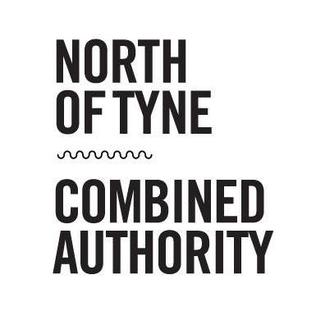 Please complete and send to:
GNDFinfo@amberinfrastructure.com	North of Tyne Green New Deal Objectives The focus of the Green New Deal Fund is to support the ‘green growth economy’ by, prioritising projects which can deliver significant carbon reductions as well as supporting new industry and jobs in areas where emissions reductions are most needed. The project should align with the following;Maintain and enable positive environmental benefits in the recovery.Catalyse investment in green growth which complements and aligns with other regional and national funding and leverages private sector investment, including new financial models.Stimulate innovation (including new to market solutions) and business growth in the areas of heat decarbonisation, energy efficiency, renewables, energy systems, low carbon transport and natural capital.Address common market failures for example where investment would unlock low carbon economic development opportunities, including where enabling works may be required to bring projects forward.Align with £2m green skills allocation as part of NTCA’s wider skills programme, contributing to a just low carbon transition.Align with NTCA’s inclusive economy focus and approach.Section 1 – your detailssection 2 – project summaryProject Description Summary of the technology and application, the Energy Conservation Measures (ECMs) to be funded, and how the project will be delivered, brief summary of carbon, energy savings, wider benefits of the project like investment in natural capital, clean air, job creation, skills transfer, regeneration and community improvements. (including, improved community spaces and other long term returns to the community).Please include details of the location of the project.Please set out the overall objectives of the project. Objectives should be Specific, Measurable, Achievable, Realistic and Timebound.Project Start-Date Indication of start of programme, project works, construction and installation of energy measuresProject Completion DateIndication of completion of project works, construction, installation of measure and commissioning Sources of Project FundingPlease provide any relevant information re: your sources of funding. The GNDF can provide through equity, loan or grant, up to 50% of the total project costs. Please identity the source of the match funding for the Project in the below. The GNDF can provide a mixture of funding streams but with a focus on loans. Section 3 – EligibilityEligibilityPlease provide estimated Output Targets (note a Project does not need to contribute to all Output Targets but all projects must meet the CO2 target of £4525 of GNDF funding per tonne of CO” saved p.a. annum.) In the case of an Energy Efficiency project the projected annual cost savings (£) must meet at least 10% compared to the counterfactual. SECTION 4 – Alignment with GNDF STRATEGY Please provide an overview of how the Project will align with the wider GNDF strategy, which includes:Targeting investment in areas of genuine opportunity for the area, and which are also scalable market opportunities aligned to national policy.Additionality – supporting evidence that the public sector investment from the GNDF will either accelerate, enhance or enable the delivery of the project.Strategic alignment - proposals must be strategically aligned with NTCA plans; Climate Emergency plans of Local Authorities; the NTCA’s Energy for Growth StrategyProposals should outline opportunities to encourage economies of scale and increase value for money/deliver additional benefits.Proposals should additionally consider how they will encourage innovation particularly where projects are not currently commercially viable for example due to technologies or business practises.SECTION 5 – Alignment with GNDF STRATEGY Project Investment Amount RequiredPlease note that the GNDF cannot fund aspects of the project with recoverable VAT. The GNDF can support the direct capital costs of a project. Section 6 – Organisation and suitability Please provide a brief overview of your organisation and suitability to deliver this project based on your experience in the sector.Section 7 – Key Project Risk Matrix Please complete a brief risk matrix for the project, including key risks to delivery of the project and key risks of the project delivering the expected Output Targets.For more information on how we process your personal data, please refer to our Privacy Policy found athttps://www.amberinfrastructure.com/privacy-and-cookies/Organisation/Recipient  NameSector Please delete as appropriate: Local Authority / Education / Registered Provider / NHS Trust / Charity / Community / Voluntary / ESCO / Trust / SME / SPVThemePlease delete as appropriate: Energy Efficiency / Decentralised Energy / Small Scale Renewables / Low Carbon Transportation including Mobile Assets / Natural Capital Primary Contact Details Name:	Position:	Department:	Telephone:	Email:	Key Project Parties (i.e. works contractor, developer, off-taker) and supply chainName:	Role:	FunderAmount (£)Status Additional InformationEquityLoanGrantOtherTOTALOutput TargetsEstimateAdditional InformationAnnual GHG Decrease / Tonnes CO2 (Note utilising 2021 Carbon Factors)Renewable Energy capacity / MWNumber of properties or area in m2 with improved energy efficiencyDecrease Energy Consumption / KwhDecrease in Energy cost to consumer % compared to counterfactualNatural Capital deployedNumber of jobs safeguarded Number of additional people employed, linked to projectNumber of additional people benefitting from skills transferOther wider benefits of project to the region for example environmental or community Total Project Costs and SavingsECM CostVATTotal Annual Energy SavingTotal Annual Energy Cost savingTotal Annual Carbon SavingsECM Measure£%Kwh£tCO2e